Publicado en Barcelona el 06/07/2018 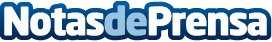 Black Velvet Studio: decorar la casa con un solo clicLa compra de objetos de decoración vía internet ha sufrido un notable aumento respecto a años anteriores, convirtiéndose así en uno de los sectores con más crecimiento en el mundo onlineDatos de contacto:Black Velvet StudioNota de prensa publicada en: https://www.notasdeprensa.es/black-velvet-studio-decorar-la-casa-con-un Categorias: Nacional Bricolaje Interiorismo Sociedad E-Commerce Consumo Jardín/Terraza http://www.notasdeprensa.es